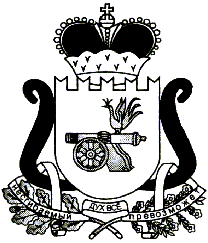 СОВЕТ ДЕПУТАТОВ ХИСЛАВИЧСКОГО ГОРОДСКОГО ПОСЕЛЕНИЯ ХИСЛАВИЧСКОГО РАЙОНА СМОЛЕНСКОЙ ОБЛАСТИРЕШЕНИЕот 28.02.2018г..                                                                                                         №113О создании комиссии Представительногооргана Хиславичского городского поселенияХиславичского района Смоленской области попротиводействию коррупции в отношениилиц, замещающих муниципальные должностиВ соответствии с Федеральным законом от 25 декабря 2008 года № 273-ФЗ «О противодействии коррупции», Федеральным законом от 6 октября 2003 года № 131-ФЗ «Об общих принципах организации местного самоуправления в Российской Федерации», Совет депутатов Хиславичского городского поселения Хиславичского района Смоленской области РЕШИЛ1.Создать комиссию Представительногооргана Хиславичского городского поселенияХиславичского района Смоленской области попротиводействию коррупции в отношениилиц, замещающих муниципальные должности.2.Утвердить персональный состав комиссии Представительногооргана Хиславичского городского поселенияХиславичского района Смоленской области по противодействию коррупции в отношении лиц, замещающих муниципальные должности, согласно приложению.3. Настоящее решение вступает в силу после официального опубликования в газете «Хиславичские известия».Глава муниципального образованияХиславичского городского поселенияХиславичского района Смоленской области                                          О.Б.МаханекПриложениек решению Совета депутатовХиславичскогогородского поселения Хиславичского районаСмоленской области от 28.02.2018г. №113 Комиссия Представительного органа Хиславичского городского поселения Хиславичского района Смоленской области по противодействию коррупции в отношении лиц, замещающих муниципальные должностиМаханек Олег Борисович – Глава муниципального образованияХиславичского городского поселения Хиславичского района Смоленской областиЗлатарева Татьяна Николаевна – Председатель Контрольно-ревизионной комиссии муниципального образования«Хиславичский район» Смоленской областиВолоцуев Андрей Алексеевич – заместитель Главы муниципальногообразования Хиславичского городского поселения Хиславичского района Смоленской областиАсалиева Наиля Тельман кызы – старший менеджер Советадепутатов Хиславичского городского поселения Хиславичского района Смоленской области